МЕСТНАЯ АДМИНИСТРАЦИЯМУНИЦИПАЛЬНОГО ОБРАЗОВАНИЯ ГОРОД ПЕТЕРГОФПОСТАНОВЛЕНИЕ«31» октября 2023 г.			 		                                               № 112О внесение изменений в постановление местной администрации муниципального образования город Петергоф от 03.11.2022 №134  «Об утверждении ведомственной целевой программы «Организация и проведение досуговых мероприятий для жителей муниципального образования город Петергоф» (с изм. от 29.09.2023)В соответствии с Бюджетным кодексом РФ, Положением о бюджетном процессе в муниципальном образовании город Петергоф, Постановлением местной администрации муниципального образования город Петергоф от 26.09.2013 №150 «Об утверждении Положения о Порядке разработки, реализации и оценки эффективности муниципальных программ и о Порядке разработки и реализации ведомственных целевых программ и планов по непрограммным расходам местного бюджета МО г. Петергоф», местная администрация муниципального образования город ПетергофПОСТАНОВЛЯЕТ:1. Внести изменения в постановление местной администрации муниципального образования город Петергоф от 03.11.2022 №134 «Об утверждении ведомственной целевой программы «Организация и проведение досуговых мероприятий для жителей муниципального образования город Петергоф» (с изменениями от 29.09.2023) (далее – Постановление), изложив приложение №5 к Ведомственной целевой программе в редакции согласно приложению к настоящему Постановлению. 2. Постановление вступает в силу с даты подписания.3. Контроль за исполнением настоящего Постановления оставляю за собой.И.о.главы местной администрациимуниципального образования город Петергоф                       К.В.ТумановаПриложение к Постановлению МА МО город Петергоф от «31» октября № 112Приложение 5 к ведомственной целевой программе Сводный расчет к пункту 5 программы«Поставка новогодних подарков для участия в организации детских новогодних праздников»Руководитель структурного подразделения - начальник организационного отдела   местной администрации муниципального образования город Петергоф                                              Н.О.Русанова№ п/пНаименование расходовКол-во,шт.Ценаза ед.,руб.Общая стоимость, руб.1.Поставка новогодних подарков для участия в организации детских новогодних праздников8050770,06 198 500,00Всего:80506 198 500,00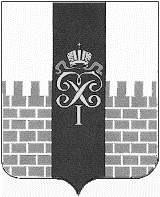 